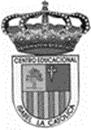 Centro Educacional de Adultos	     	NOMBRE Y APELLIDO ESTUDIANTE: Isabel la Católica – Puente Altohttps://isabellacatolica.cl/ 				______________________________	GUIA DE ACTIVIDADES.  N°8                                            “Razones y porcentajes”INDICACIONES DEL PROFESOR.Contenido.EjemplosActividad de ejercitación.ASIGNATURAMatematicasCURSO3º Nivel APROFESORMaría del Carmen Vivanco FierroCORREO PROFESORProfesoramaricarmen2020@gmail.comFECHA DEINICIO25 octubre 2021FECHA DE TERMINO02 noviembre 2021O. A. PRIORIZADOS• Comparar por cuociente dos valores de una magnitud y expresar el resultado de diferentes formas. • Calcular porcentajes e interpretar valores dados en porcentajes. • Resolver problemas que involucran cálculo y/o interpretación de porcentajes.• Comparar por cuociente dos valores de una magnitud y expresar el resultado de diferentes formas. • Calcular porcentajes e interpretar valores dados en porcentajes. • Resolver problemas que involucran cálculo y/o interpretación de porcentajes.• Comparar por cuociente dos valores de una magnitud y expresar el resultado de diferentes formas. • Calcular porcentajes e interpretar valores dados en porcentajes. • Resolver problemas que involucran cálculo y/o interpretación de porcentajes.Interpretar información que incluye Razones y porcentgajes.Lea comprensivamente toda la guía y luego responda cada actividad de la guía en su cuaderno.Razones y porcentajes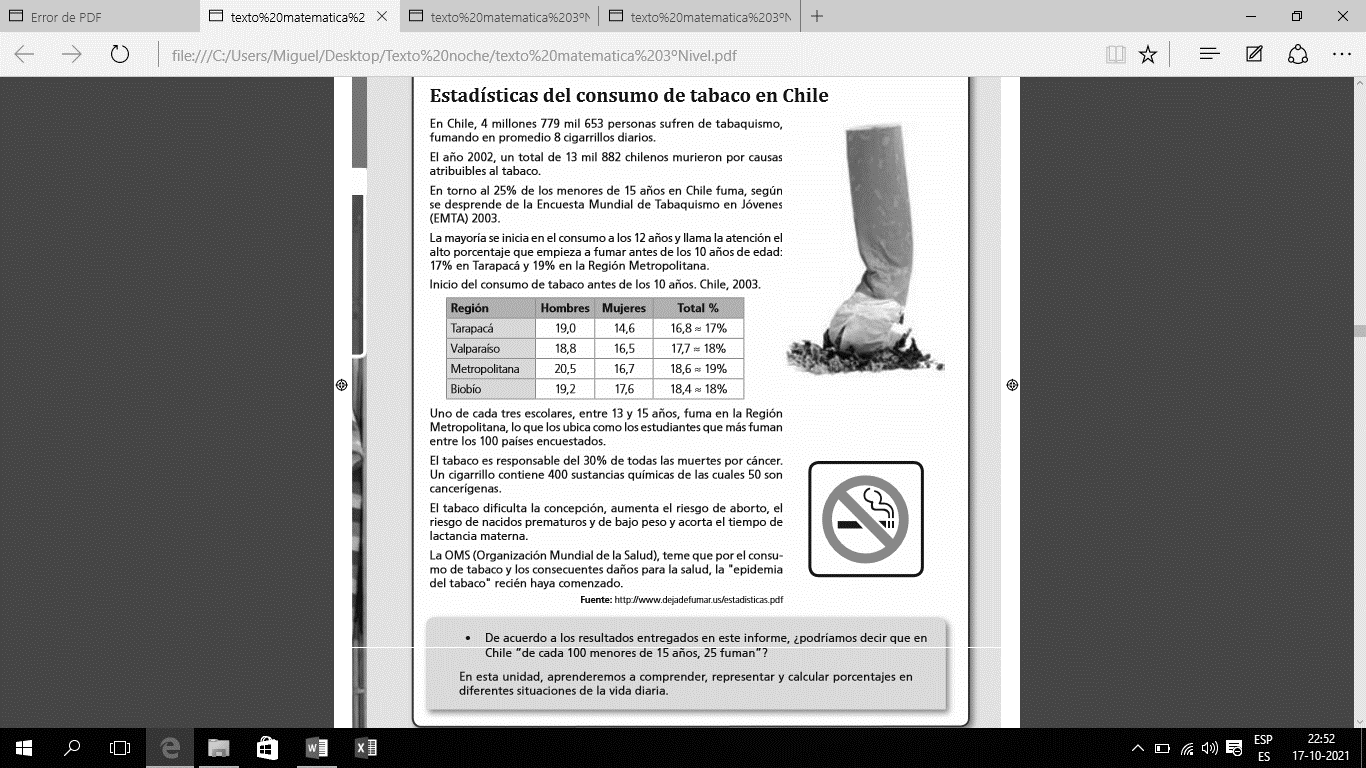 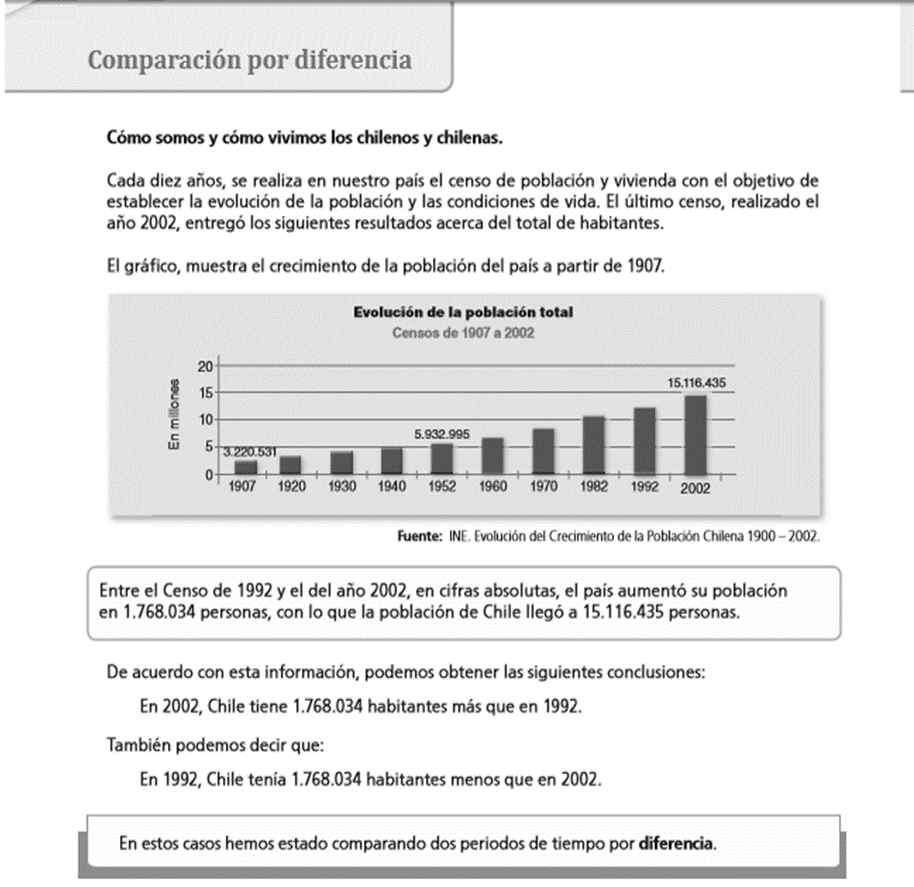         ¿Cuántos habitantes había en Chile, de acuerdo al Censo de 1992?           Para determinarlo, planteamos:   15.116.435  –  1.768.034  =  13.348.401  Aﬁrmamos que en 1992, en Chile había 13.348.401 habitantes.En este caso, las variables que se han comparado son artículos vendidos en un día y el total de ventas diarias realizadas.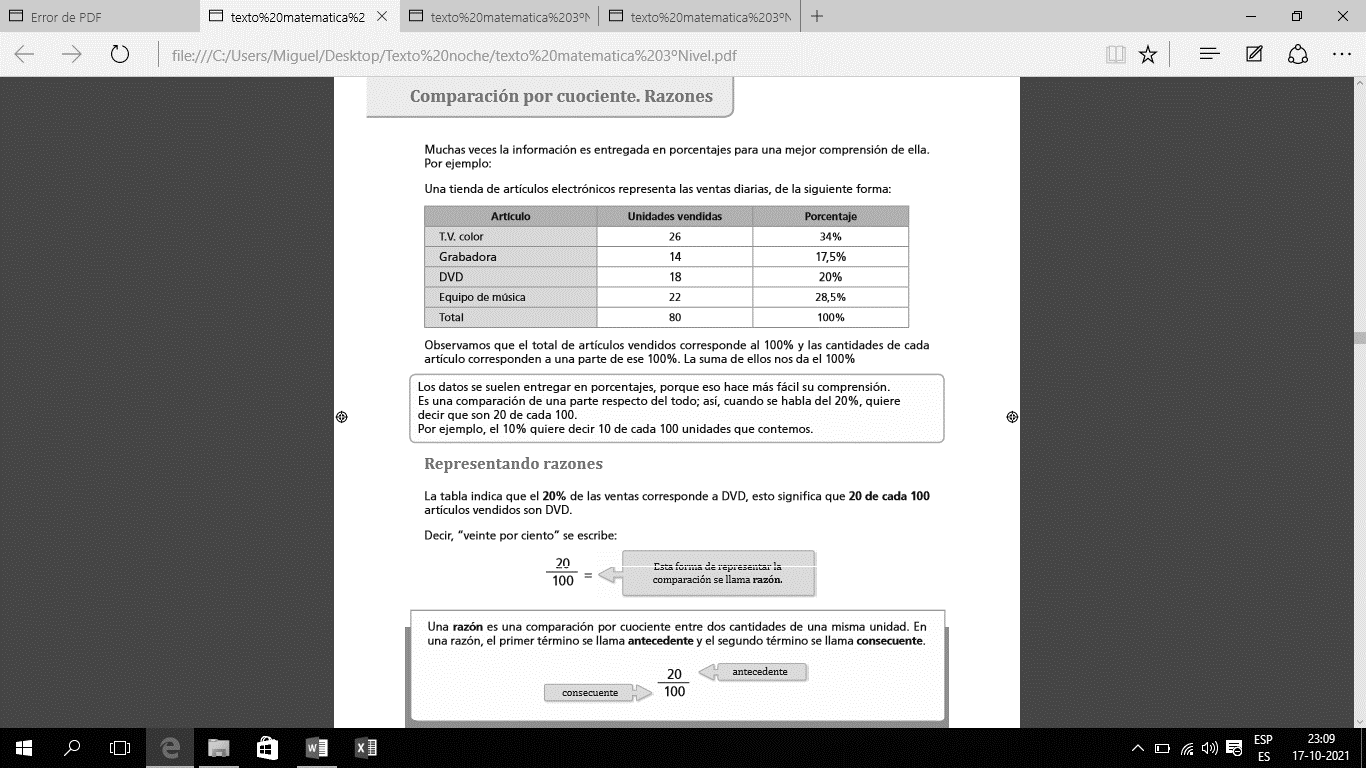 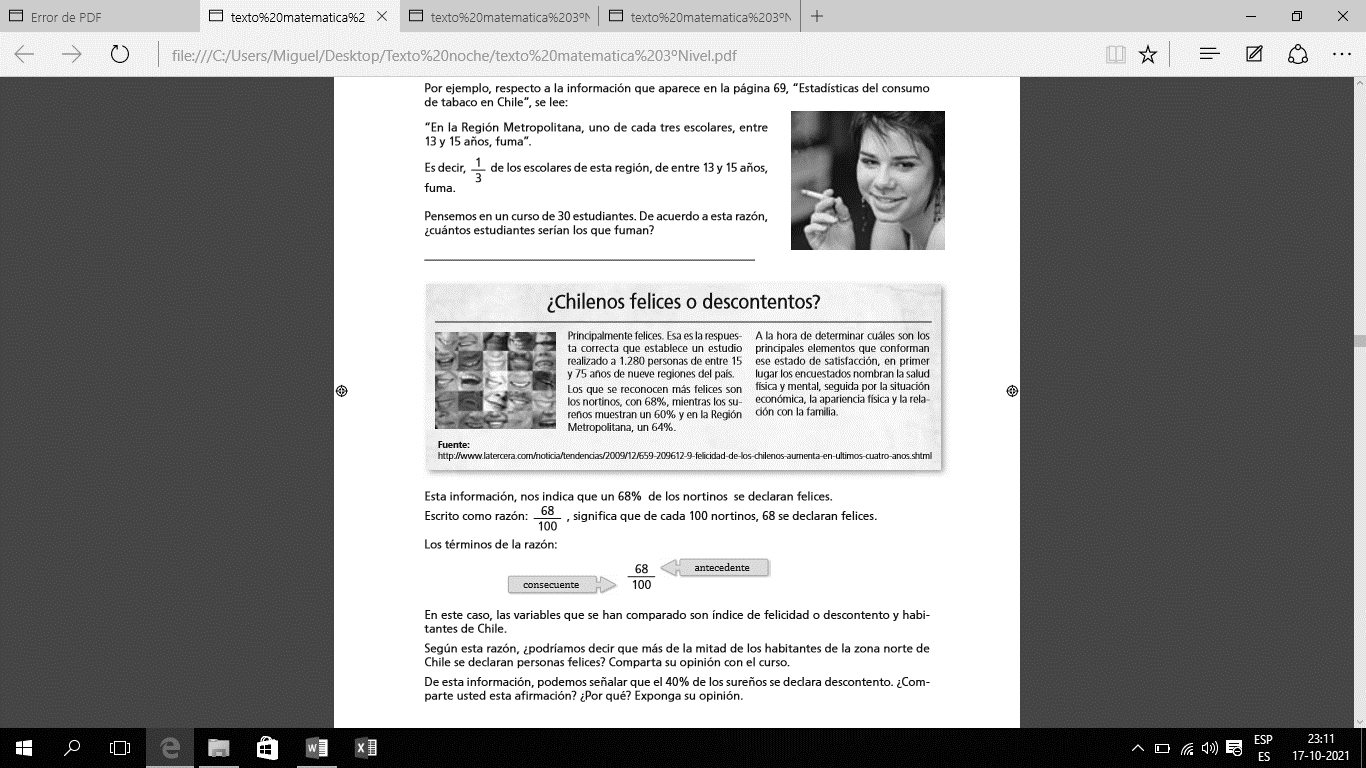 ACTIVIDAD Nº1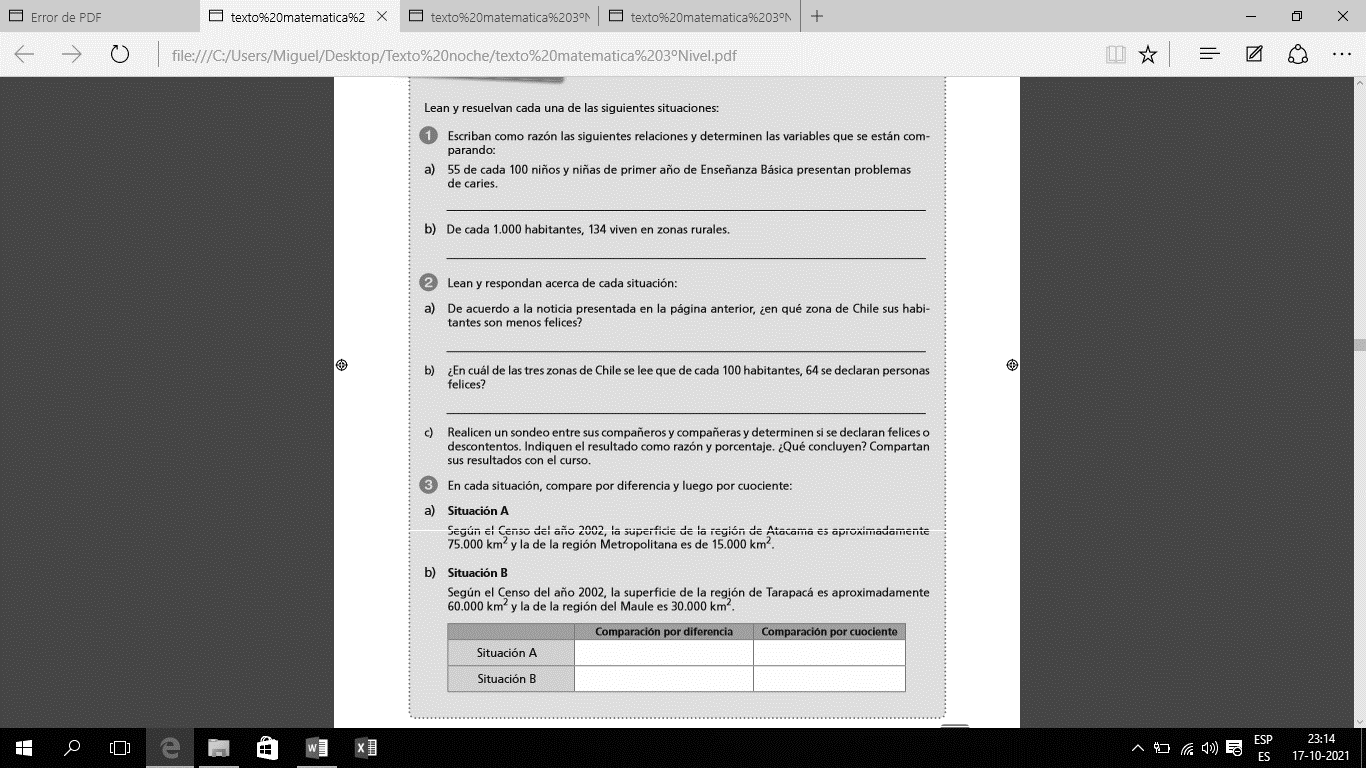 